YEAR 12YEAR 12Autumn 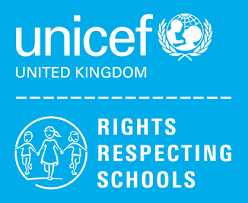 Rights of the ChildArticle 29 (goals of education) Education must develop every child’s personality, talents and abilities to the full. It must encourage the child’s respect for human rights, as well as respect for their parents, their own and other cultures, and the environment.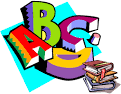 EnglishYear 12 (U) – AQA Functional Skills English Level 1 & 2 WritingYear 12 (L) – Edexcel Entry 3  Functional Skills 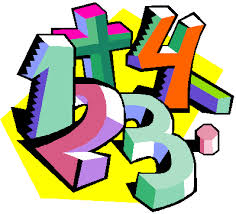 MathsY12 Ascentis   Maths Skills Level 1 – Understanding and Using 2D ShapesY12 Ascentis Maths Skills  Entry 3 -  Data Handling – Recording Information, Data Handling – Extracting Information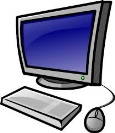 Computing/ICTY12/13/14 (L) – WJEC Entry Pathways E3 Certificate – Spreadsheet Software, Database Software, Desktop Publishing SoftwareY12/13/14 (H) – WJEC Entry Pathways E3 Certificate – Using Email, Internet FundamentalsY12/13/14 (H) - WJEC Entry Pathways Level 1 Award – Word Processing Software, Presentation Software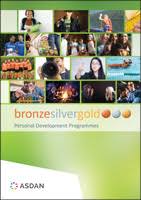 YASModule 1 –Communication; Module 2 – My Community; Module 3 – Sport & Leisure; Module 4 – Independent Living;      Module 6 – Number Handling; Module 7 – Health and Wellbeing; Module 11 – Expressive Arts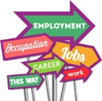 Employability  Developing Own Interpersonal Skills 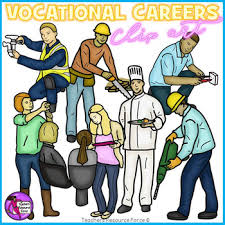 Vocational Core  Developing a Career Progression Plan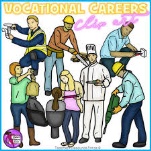 Vocational OptionsEntry 3 / Level 1Group 1 – Catering Group 2 – VolunteeringGroup 3 - Gardening 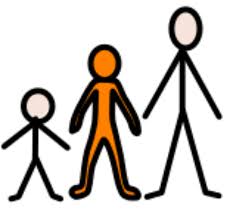 Preparing for AdulthoodPersonal Finance, Independent Living Skills, CEASE training, Peer Pressure, Sex and Relationship education, Drugs, Smoking, Alcohol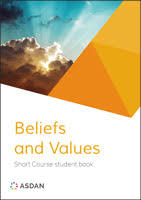 Beliefs and ValuesPeace and Conflict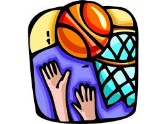 Community SportsSports in your community 